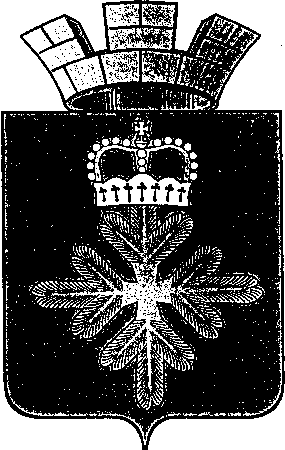 ПОСТАНОВЛЕНИЕАДМИНИСТРАЦИИ ГОРОДСКОГО ОКРУГА ПЕЛЫМРуководствуясь Федеральным законом от 06.10.2003 № 131-ФЗ «Об общих принципах организации местного самоуправления в Российской Федерации», законом Российской Федерации от 07.02.1992 № 2300-1 «О защите прав потребителей», постановлением администрации городского округа Пелым от 04.10.2016 № 370 «Об утверждении Порядка формирования и реализации муниципальных программ городского округа Пелым», в соответствии с Уставом городского округа Пелым,  администрация городского округа ПелымПОСТАНОВЛЯЕТ:Утвердить муниципальную программу городского округа Пелым «Защита прав потребителей городского округа Пелым на 2017-2023 годы (прилагается).Настоящее постановление опубликовать  в газете «Пелымский вестник» и разместить на официальном сайте городского округа Пелым.Контроль исполнения настоящего постановления возложить на заместителя главы администрации городского округа Пелым А.А. Пелевину.И.о. главы администрациигородского округа Пелым		                                              Т.Н. БаландинаПаспорт муниципальной программы городского округа Пелым «Защита прав потребителей городского округа Пелым на 2017-2023 гг.»Раздел 1. Характеристика и анализ потребительского рынка.Основное направление в вопросах защиты прав потребителей является создание на территории городского округа Пелым благоприятных условий для реализации потребителями своих законных прав, а также обеспечение их соблюдения. Наиболее эффективным методом борьбы с правонарушениями на потребительском рынке является предупреждение и профилактика правонарушений. Большую важность играют досудебные формы разрешения споров, связанных с нарушением прав потребителей, ввиду длительности сроков рассмотрения дел по защите прав потребителей в судах.Обеспечение безопасности товаров (работ, услуг) – главная задача в области защиты прав потребителей.Для достижения положительного эффекта работа по укреплению системы защиты прав потребителей должна проводиться на муниципальном уровне, как с потребителями, так и с производителями, изготовителями, предпринимателями, работающими на потребительском рынке.Работа с потребителями должна быть направлена в первую очередь на их просвещение, ознакомление с предоставленными законом правами, гарантиями и способами защиты. Прежде всего, это включает в себя оформление информационных стендов в местах реализации потребителям товаров (работ, услуг), информирование потребителей через средства массовой информации и т.д. Другой важной составляющей такой работы является информирование потребителей об имеющихся на рынке качественных товарах (работах, услугах). В первую очередь это касается реформируемых секторов потребительского рынка - жилищно-коммунального хозяйства, медицины, сферы образования и других, поскольку ход реформирования во многом зависит от полной и объективной информированности граждан-потребителей и изменения сложившихся у них стереотипов.Работа с предпринимателями (изготовителями, исполнителями работ, услуг) должна быть направлена в первую очередь на информирование предпринимателей о нормах федерального законодательства, правовых актов городского округа Пелым, а также санкциях за их нарушение, облегчение доступа к нормативным правовым актам, создание условий, благоприятствующих соблюдению всех требований законодательства при работе на потребительском рынке.Проводимая пропаганда законодательства о защите прав потребителей и разъяснительная работа среди хозяйствующих субъектов и населения позволит разрешать большинство споров между потребителями и рыночными контрагентами без применения административной или судебной процедуры.Реализация муниципальной программы городского округа Пелым «Защита прав потребителей городского округа Пелым на 2017-2023 гг.» (далее – Программа) позволит укрепить систему защиты прав потребителей в городском округе Пелым.Раздел 2.Цели и задачи муниципальной программы, целевые показатели реализации муниципальной программы городского округа Пелым «Защита прав потребителей городского округа Пелым на 2017-2023 гг.»Полный перечень целей и задач муниципальной программы приведён в Паспорте настоящей муниципальной программы.Значения целевых показателей приведены в приложении № 1 к настоящей муниципальной программе.Раздел 3. План мероприятий по выполнению муниципальной программы городского округа Пелым «Защита прав потребителей городского округа Пелым на 2017-2023 гг.»Сроки и основные мероприятия, направленные на комплексное решение задач, указанных в Программе, осуществляются в соответствии с:
     - Планом мероприятий по выполнению муниципальной программы городского округа Пелым «Защита прав потребителей городского округа Пелым на 2017-2023 гг.»     - Целевыми показателями оценки эффективности исполнения муниципальной программы городского округа Пелым «Защита прав потребителей городского округа Пелым на 2017-2023 гг.» По факту реализации мероприятий Программы могут быть внесены изменения с целью финансирования объективной потребности.Ответственным исполнителем по реализации мероприятий муниципальной программы городского округа Пелым «Защита прав потребителей городского округа Пелым на 2017-2023 гг.» является отдел образования, культуры, спорта и по делам молодежи администрации городского округа Пелым.  Приложение 1		к постановлению администрации                                                                                                                                                                                      городского округа ПелымЦЕЛИ, ЗАДАЧИ И ЦЕЛЕВЫЕ ПОКАЗАТЕЛИ реализации муниципальной программы городского округа Пелым«Защита прав потребителей городского округа Пелым на 2017-2023гг.»Приложение 2к постановлению администрациигородского округа ПелымПлан мероприятий по выполнению муниципальной программы городского округа Пелым«Защита прав потребителей городского округа Пелым на 2017-2023 гг.»Лист согласованияпроекта __ ______ постановлениия______________________вид правового актаДокладчик: _Садртдинова Н.Г.__Передано в организационный отдел МКУУ по ОДОМС и МУ  городского округа ПелымДелопроизводитель								        Пояснительная запискак проекту постановления администрации городского округа Пелым «Об утверждении муниципальной программы городского округа Пелым «Защита прав потребителей городского округа Пелым на 2017-2023 гг.»Общая характеристика состояния законодательства в данной сфере правового регулирования.Правовые отношения в данной сфере регламентируются Федеральным законом от 06.10.2003 № 131-ФЗ «Об общих принципах организации местного самоуправления в Российской Федерации», законом Российской Федерации от 07.02.1992 № 2300-1 «О защите прав потребителей», постановлением администрации городского округа Пелым от 04.10.2016 № 370 «Об утверждении Порядка формирования и реализации муниципальных программ городского округа Пелым».Обоснование необходимости принятия проекта постановления.Муниципальную программу городского округа Пелым «Защита прав потребителей городского округа Пелым на 2017-2023 гг.» необходимо разработать в связи с предложением ТО УФС Роспотребнадзора в сфере защиты прав потребителей и благополучия человека по Свердловской области от 11.03.2016 № 01-12-13-08/949, от 21.12.2016 № 01-12-12-09/5397.Характеристика целей и задач принятия постановления.Проектом постановления «Об утверждении муниципальной программы городского округа Пелым «Защита прав потребителей городского округа Пелым на 2017-2023 гг.»  предлагается разработать муниципальную программу городского округа Пелым «Защита прав потребителей городского округа Пелым на 2017-2023 гг.»Финансово-экономическое обоснование проекта РешенияПринятие постановления  «Об утверждении муниципальной программы городского округа Пелым «Защита прав потребителей городского округа Пелым на 2017-2023 гг.» не требует дополнительного финансирования.Информация о специалисте, подготовившем текст проекта постановления и пояснительную записку к немуПроект постановления  «Об утверждении муниципальной программы городского округа Пелым «Защита прав потребителей городского округа Пелым на 2017-2023 гг.» и пояснительную записку к проекту постановления подготовил специалист I категории администрации городского округа Пелым  Н.Г. СадртдиноваСпециалист I категории Администрации городского округа Пелым                                     Н.Г. Садртдиноваот ___________ № __п. ПелымОб утверждении муниципальной программы городского округа Пелым «Защита прав потребителей городского округа Пелым на 2017-2023 гг.»Ответственный исполнитель муниципальной программы городского округа Пелым «Защита прав потребителей городского округа Пелым на 2017-2023 гг.» (далее- муниципальная программа, муниципальная программа «Защита прав потребителей городского округа Пелым на 2017-2023 гг.») Администрация городского округа ПелымСроки реализации муниципальной программы2017-2023 годыЦели и задачи муниципальной программыЦель.Формирование      навыков      рационального      правового поведения участников потребительских отношений.Задача 1.Повышение уровня правовой грамотности населения в сфере защиты прав потребителей городского округа Пелым.Задача 2.Повышение социальной ответственности хозяйствующих субъектов    при    осуществлении    предпринимательскойдеятельности на рынке товаров (работ, услуг).Задача 3.Повышение   уровня   качества   оказываемых   услуг (выполняемых работ), повышение качества реализуемых товаров.Перечень основных целевых показателей муниципальной программы1) увеличение количества консультаций по защите прав потребителей с 8 до 10 консультаций на 1 тыс. чел.;2) повышение уровня информированности населения до 4 единиц информации на одного жителя городского округа Пелым;3) повышение удельного веса обращений потребителей, устраненных в добровольном порядке хозяйствующими субъектами,      от      числа     поступивших     обращений гражданско-правового характера, до 48 процентов.Объемы финансирования муниципальной программы по годам реализации, тыс. рублей ВСЕГО: 0,0 тыс.руб.из них:федеральный бюджет – 0,0 тыс. руб. областной бюджет – 0,0 тыс. руб.местный бюджет – 0,0 тыс. руб.внебюджетные источники– 0,0 тыс. руб.Адрес размещения муниципальной программы в сети Интернет«http//go.pelym-adm.info»№ строки№ цели, задачи, целевого показателяНаименование цели (целей) и задач, целевых показателейЕдиница измеренияЗначение целевого показателя реализации муниципальной программыЗначение целевого показателя реализации муниципальной программыЗначение целевого показателя реализации муниципальной программыЗначение целевого показателя реализации муниципальной программыЗначение целевого показателя реализации муниципальной программыЗначение целевого показателя реализации муниципальной программыЗначение целевого показателя реализации муниципальной программыИсточник значений показателей№ строки№ цели, задачи, целевого показателяНаименование цели (целей) и задач, целевых показателейЕдиница измерения2017 год2018год2019год2020год2021год2022год2023	год1234567891011121.Цель 1: Формирование      навыков      рационального      правового поведения участников потребительских отношений.Цель 1: Формирование      навыков      рационального      правового поведения участников потребительских отношений.Цель 1: Формирование      навыков      рационального      правового поведения участников потребительских отношений.Цель 1: Формирование      навыков      рационального      правового поведения участников потребительских отношений.Цель 1: Формирование      навыков      рационального      правового поведения участников потребительских отношений.Цель 1: Формирование      навыков      рационального      правового поведения участников потребительских отношений.Цель 1: Формирование      навыков      рационального      правового поведения участников потребительских отношений.Цель 1: Формирование      навыков      рационального      правового поведения участников потребительских отношений.Цель 1: Формирование      навыков      рационального      правового поведения участников потребительских отношений.Цель 1: Формирование      навыков      рационального      правового поведения участников потребительских отношений.1.1.Задача 1: Повышение уровня правовой грамотности населения.Задача 1: Повышение уровня правовой грамотности населения.Задача 1: Повышение уровня правовой грамотности населения.Задача 1: Повышение уровня правовой грамотности населения.Задача 1: Повышение уровня правовой грамотности населения.Задача 1: Повышение уровня правовой грамотности населения.Задача 1: Повышение уровня правовой грамотности населения.Задача 1: Повышение уровня правовой грамотности населения.Задача 1: Повышение уровня правовой грамотности населения.Задача 1: Повышение уровня правовой грамотности населения.1.1.1.Целевой показатель 1 увеличение количества консультаций по защите прав потребителей с 8 до 10 консультаций на 1 тыс. чел.;Ед. 889991010Сумма консультаций, данных специалистами администрации городского округа Пелым1.2.Задача 2: Повышение социальной ответственности хозяйствующих субъектов    при    осуществлении    предпринимательскойдеятельности на рынке товаров (работ, услуг).Задача 2: Повышение социальной ответственности хозяйствующих субъектов    при    осуществлении    предпринимательскойдеятельности на рынке товаров (работ, услуг).Задача 2: Повышение социальной ответственности хозяйствующих субъектов    при    осуществлении    предпринимательскойдеятельности на рынке товаров (работ, услуг).Задача 2: Повышение социальной ответственности хозяйствующих субъектов    при    осуществлении    предпринимательскойдеятельности на рынке товаров (работ, услуг).Задача 2: Повышение социальной ответственности хозяйствующих субъектов    при    осуществлении    предпринимательскойдеятельности на рынке товаров (работ, услуг).Задача 2: Повышение социальной ответственности хозяйствующих субъектов    при    осуществлении    предпринимательскойдеятельности на рынке товаров (работ, услуг).Задача 2: Повышение социальной ответственности хозяйствующих субъектов    при    осуществлении    предпринимательскойдеятельности на рынке товаров (работ, услуг).Задача 2: Повышение социальной ответственности хозяйствующих субъектов    при    осуществлении    предпринимательскойдеятельности на рынке товаров (работ, услуг).Задача 2: Повышение социальной ответственности хозяйствующих субъектов    при    осуществлении    предпринимательскойдеятельности на рынке товаров (работ, услуг).Задача 2: Повышение социальной ответственности хозяйствующих субъектов    при    осуществлении    предпринимательскойдеятельности на рынке товаров (работ, услуг).1.2.2.Целевой показатель 2: Повышение уровня информированности населения до 4 единиц информации на одного жителя городского округа ПелымЕд.2233344Данные о количестве проинформированного населения (газета «Пелымский Вестник», канал «Первое Пелымское Телевидение»)1.3.Задача 3: Повышение   уровня   качества   оказываемых   услуг (выполняемых работ), повышение качества реализуемых товаров.Задача 3: Повышение   уровня   качества   оказываемых   услуг (выполняемых работ), повышение качества реализуемых товаров.Задача 3: Повышение   уровня   качества   оказываемых   услуг (выполняемых работ), повышение качества реализуемых товаров.Задача 3: Повышение   уровня   качества   оказываемых   услуг (выполняемых работ), повышение качества реализуемых товаров.Задача 3: Повышение   уровня   качества   оказываемых   услуг (выполняемых работ), повышение качества реализуемых товаров.Задача 3: Повышение   уровня   качества   оказываемых   услуг (выполняемых работ), повышение качества реализуемых товаров.Задача 3: Повышение   уровня   качества   оказываемых   услуг (выполняемых работ), повышение качества реализуемых товаров.Задача 3: Повышение   уровня   качества   оказываемых   услуг (выполняемых работ), повышение качества реализуемых товаров.Задача 3: Повышение   уровня   качества   оказываемых   услуг (выполняемых работ), повышение качества реализуемых товаров.Задача 3: Повышение   уровня   качества   оказываемых   услуг (выполняемых работ), повышение качества реализуемых товаров.1.3.3Целевой показатель 3: Повышение удельного веса обращений потребителей, устраненных в добровольном порядке хозяйствующими субъектами,      от      числа     поступивших     обращений гражданско-правового характера, до 48 процентов.%46464647474848Число обращений, поступивших в администрацию городского округа Пелым, устраненных в добровольном порядке.№ строкиНаименование мероприятия/ Источники расходов на финансированиеОбъем расходов на выполнение мероприятия за счет всех источников ресурсного обеспечения, тыс. руб.Объем расходов на выполнение мероприятия за счет всех источников ресурсного обеспечения, тыс. руб.Объем расходов на выполнение мероприятия за счет всех источников ресурсного обеспечения, тыс. руб.Объем расходов на выполнение мероприятия за счет всех источников ресурсного обеспечения, тыс. руб.Объем расходов на выполнение мероприятия за счет всех источников ресурсного обеспечения, тыс. руб.Объем расходов на выполнение мероприятия за счет всех источников ресурсного обеспечения, тыс. руб.Объем расходов на выполнение мероприятия за счет всех источников ресурсного обеспечения, тыс. руб.Объем расходов на выполнение мероприятия за счет всех источников ресурсного обеспечения, тыс. руб.Номер целевых показателей, на достижение которых направлены мероприятия№ строкиНаименование мероприятия/ Источники расходов на финансированиеВсего20172018201920202021202220231234567891011ВСЕГО по муниципальной программе, в том числе:0,00,00,00,00,00,00,00,0хФедеральный бюджет0,00,00,00,00,00,00,00,0хОбластной бюджет0,00,00,00,00,00,00,00,0хМестный бюджет0,00,00,00,00,00,00,00,0хВнебюджетные источники0,00,00,00,00,00,00,00,0хПрочие нуждыПрочие нуждыПрочие нуждыПрочие нуждыПрочие нуждыПрочие нуждыПрочие нуждыПрочие нуждыПрочие нуждыПрочие нуждыВсего по направлению «Прочие нужды», всего, в том числе:0,00,00,00,00,00,00,00,0хФедеральный бюджет0,00,00,00,00,00,00,00,0хОбластной бюджет0,00,00,00,00,00,00,00,0хМестный бюджет0,00,00,00,00,00,00,00,0хВнебюджетные источники0,00,00,00,00,00,00,00,0хМероприятие 1. Оказание консультативной помощи   потребителям   с подготовкой, при необходимости,   писем, претензий,  исков, ходатайств.0,00,00,00,00,00,00,00,01,3Мероприятие 2. Создание      рубрики      (в газете «Пелымский Вестник»)  «Школа потребителя», содержащей рекомендации                по оптимальным   алгоритмам действий       потребителей (периодичность   1   раз   в полугодие).0,00,00,00,00,00,00,00,02,3Мероприятие 3. Создание раздела,      посвященного защите прав потребителей, в  информационно-телекоммуникационной системе    «Интернет»    на сайте        администрации городского округа Пелым0,00,00,00,00,00,00,00,02,3Мероприятие 4. Актуализация информации, посвященной защите прав потребителей, в соответствующем разделе  в информационно-телекоммуникационной системе «Интернет» на сайте администрации городского округа Пелым0,00,00,00,00,00,00,00,02,3Мероприятие 6. Разработка информационных буклетов (листовок) для потребителей.0,00,00,00,00,00,00,00,02,3Мероприятие 7. Тиражирование и распространение информационных буклетов (листовок) для потребителей.0,00,00,00,00,00,00,00,02,3Мероприятие 8. Размещение доклада о защите прав потребителей в городском округе Пелым в средствах массовой информации0,00,00,00,00,00,00,00,02,3Наименование правового акта:«Об утверждении муниципальной программы городского округа Пелым «Защита прав потребителей городского округа Пелым на 2017-2023 гг.»ДолжностьФамилия и инициалыСроки и результаты согласованияСроки и результаты согласованияСроки и результаты согласованияСроки и результаты согласованияДолжностьФамилия и инициалыДата полученияДата согласованияЗамечанияПодписьЗаместитель главы администрацииА.А. ПелевинаЗаместитель главы администрацииА.А. ПелевинаЗаместитель главы администрацииЕ.А. СмертинаЗаместитель главы администрацииЕ.А. СмертинаНачальник экономико – правового отделаЭ.Ш. АбдуллаеваНачальник экономико – правового отделаЭ.Ш. АбдуллаеваИ.о. начальника Североуральского ТО УФС Роспотребнадзора в сфере защиты прав потребителей и благополучия человека по Свердловской области10.03.17И.о. начальника Североуральского ТО УФС Роспотребнадзора в сфере защиты прав потребителей и благополучия человека по Свердловской областиВид правового акта разослать:в электронном видена бумажном носителеПелевина А.А.Садртдинова Н.Г.Фамилия, имя, отчествоисполнителя, местоработы, должность, телефон:Садртдинова Наталия Габдулхаевна, специалист I категории администрации городского округа Пелым, (343) 45-0-52